В схеме, изображенной на рисунке: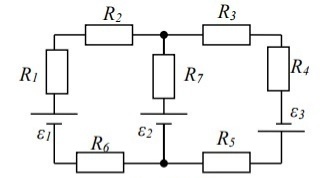 ε1=10В, ε2=20В, ε3=30В, R1=1Ом, R2=2Ом, R3=3Ом, R4=4Ом, R5=5Ом, R6=6Ом, R7=7Ом. Внутреннее сопротивление источников тока пренебрежимо мало. Найти силы токов I1, I2, I3.  
 (I1=-1,02 A, I2=0,90 A, I3=-0,12 A).